Studio Arts: Associate in Arts for TransferUCSouthern California is an incredibly rich area for art and creative industries.  MSJC Art + Design is a wonderful place to start to explore and participate in the art and ideas that make our area so special.  MSJC is where you can explore drawing, painting, ceramics, sculpture, visual communication, and art history. Please see a Pathways Counselor: Create an education plan customized to meet your needs.  Contact a CounselorTransfer Majors/Award FocusArt History, A.A.-T CSU and CSUSMStudio Arts, A.A.-TVisual Communication, A.A. CSU Art, Non-transfer A. A.GE Pattern/UnitsGE Pattern: Option CTotal Units: 60Program maps indicate the major coursework and recommended general education courses to fulfill your degree in 2 years (approximately 15 units/ semester or 30 units/year). Some of the courses listed may be substituted by another course.  Please view these options in the official course catalog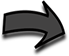 Semester 1												16 UnitsSemester 2												16 UnitsCareer OptionsArt Therapists (M, D)Art Directors (B)Video Gamer Designer(B)Find more careers: msjc.emsicc.comRequired Education: SM: some college; C: Certificate; A: Associate, B: Bachelor’s, M: Master’s; D: Doctorate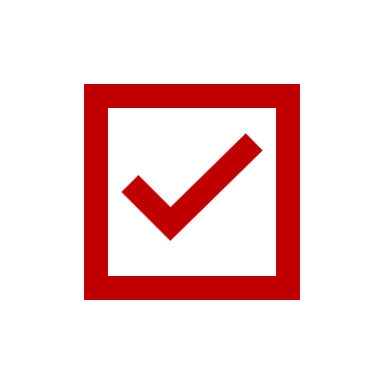 TIP: Lessen the load, take summer courses!Financial aid is determined by the number of credit hours you take in a semester.  Maximize your financial aid by taking 12-15 units per semester.Semester 3												16 UnitsSemester 4												12 UnitsNotesFor students who did not meet the LOTE requirement in high school, they may fulfill Area 6 by demonstrating proficiency by completing ASL-100 American Sign Language I, FREN-101 Elementary French I or SPAN-101 Elementary Spanish I with a grade C or better. Languages other than English for Native Speakers are also acceptable for meeting this requirement. Work ExperienceSign up for a special project or internship opportunity.  Gain work experience and earn credits.COURSETITLEUNITART-102Art History: Renaissance to 21st Century 3ART-108Beginning Drawing3MATH-115Ideas of Mathematics3ENGL-101College Composition 4PSYC-101Introduction to Psychology3COURSETITLEUNITART-1202D Design3ART-101Art History: Prehistoric Through Medieval Art3ANTH-101Physical Anthropology3ANTH-111Physical Anthropology Lab1ART-121Color Theory3ENGL-103Critical Thinking and Writing3COURSETITLEUNITART-1223D Design3ART-131Introduction to Digital Art3SPAN-101 orFREN-101 or ASL-100Elementary Spanish I orElementary French I orAmerican Sign Language 1 4HIST-111U.S. History to 18773ENVS-101Environmental Science3COURSETITLEUNITART-115Painting I3PS-101Introduction to American Government and Politics3DAN-100History and Appreciation of Dance3COMM-100Public Speaking3